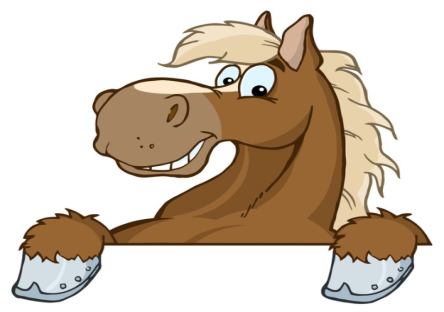 Stall-Rallye an der Zuckerfabrik in Dettum/Mönchevahlbergam 04.09.2022 um 11.00 UhrIhr seid Vereinsmitglied und habt Lust, bei unserer Stall-Rallye dabei zu sein? Dann meldet euch schnell an!In Teams werdet ihr Aufgaben meistern und dabei ganz viel Spaß haben.Ab ca. 13.00/13.30 Uhr findet bei Erfrischungsgetränken, Kaffee und Kuchen die Siegerehrung statt. Eltern und Großeltern sind herzlich dazu eingeladen!Die Anmeldeliste findet ihr am „Schwarzen Brett“ (Tor an der Reithalle) oder schreibt eine Nachricht an Jani.Bitte Reithelm und feste Schuhe nicht vergessen!Wir freuen uns auf eine spannende Rallye mit euchLiebe GrüßeNicole (Jugendwartin) Jani, Bettina & Co.